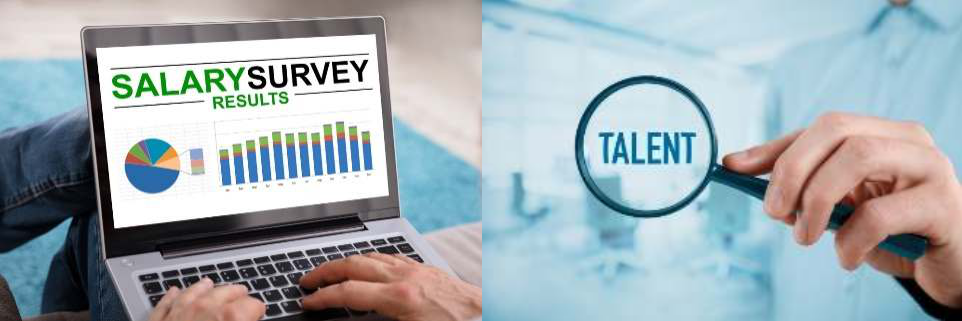 Talent Search CareersThis salary survey is a compilation sourced from clients and candidates. The seniority of the candidates ranged from marketing assistants to marketing directors, account executives to account directors and junior to senior designers. Its aim is to help you compare salaries across the marketing and creative sectorsKeeping up to date with the latest salary information is essential for employers in this fast-paced business world, so whether you just want to check what the competition are paying their staff in similar positions or you are looking to recruit new starters this is an essential tool to keep you in touch with the industryWhat we have foundOur survey data was collated from our knowledge of the market and 945 candidates, all at different levels both agency and client-side who worked for companies of all sizes ranging from start-ups to large global organisations. All participants were asked the following questions:    What their job titles and salaries were    Their gender    Whether they worked for small companies or large businesses    What sectors they worked in    Is marketing an important aspect to the company (Y/N)    Do they feel valued (Y/N)Our survey showed that there is still a 14% gender pay gap for senior level marketing roles, it also suggests that small businesses are outclassing their larger rivals when it comes to understanding and valuing employees. The best sector to work in for pay is consumer electronics and the worst ischarity / not for profit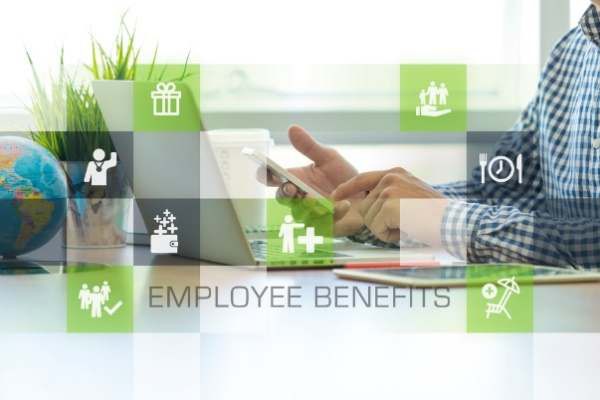 What todays benefits look like    Flexible working    25 days holiday    Option to purchase more holiday    Pension Scheme    Annual Bonus    Gym membership    Parking    Ride to work schemes    Heath/Dental care     Support with professional qualificationsEmployee attractionIn our experience, organisations attracting the best talent pool are focusing their recruitment strategies in the following ways:	Culture fit – recruiting candidates who fit the current culture and are also future fit, ensuring you have the right candidate who is robust enough to grow as the company grows. This is often as important if not more so than a complete skill fit. Interview questions can focus quite heavily on this	Re-educating hiring managers – This is to ensure the culture message is passed down and so hiring managers can play their part in recruiting the right talent	Working closely with partners such as Talent Search to ensure we understand the culture and what ‘good’ looks like, so we have a better chance of getting it right first time	Wellbeing & inclusion – a lot of recruitment strategies are being tied in with wellbeing and inclusion, as well as rewards and clear progression paths	Career page – a focus is being put on career pages to make them engaging and give a real flavour of the company	Responding quickly – many organisations are now realising that, in this market, they need to react quickly in terms of organising interviews, making offers and signing new starters off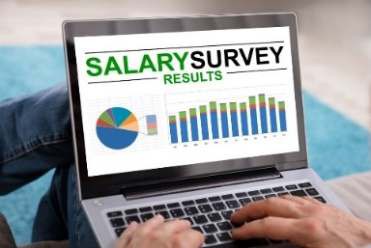 Agency salaries Marketing and PR    Client Service Director £60-80K    Account Director £50-70K    Senior Account Manager £35-45K    Account Manager £28-35K    Account Executive £18-25K    Creative Director £50-80K    Senior Designer £35-45K    Creative Designer £25-35K    Artworker £25-40K    Junior Designer £18-25K    UX/UI Designer £40-80K    Senior digital designer £40-60K    Digital Designer £28-35K    Junior Digital Designer £20-25K    Studio Manager £40-50K    Production Assistant £22-28KClient-side salaries    Marketing Director £60-80K    Senior Mkt Manager £50-60K    Mkt Manager/Digital £45-55K    Communications Mgr £35-55K    Content Manager £35-55k    Mkt Executive /Digital £25-35K    Mkt Assistant/Digital £20-28K    Jnr Mkt Assistant/Digital £18-24K    Social Media Manager £35-45K    Content Writer £20-40K    Graphic Designer £28-35K    Artworker £25-30K    Digital Designer £30-40KPlease note salaries in London are likely to be £3-6K higher for both Agency and Client-sideTalent Search work with many great candidates at all level’s both agency and client-side, so if you need help with any roles in our specialist areas of recruitment (PR, Marketing, Digital, Design, Account Management, Copywriting, Studio Management) please do get in touch as we’d love to be of assistanceTalent Search Careers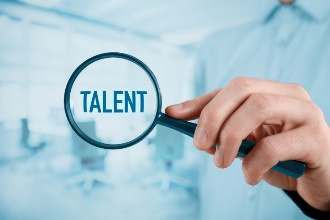 www.talentsearch.careers    email: info@talentsearch.careers